            ประกาศองค์การบริหารส่วนตำบลลาดตะเคียน                    เรื่อง ประมูลจ้างโครงการก่อสร้างอาคารศูนย์พัฒนาเด็กเล็ก (สถ.ศพด.3) องค์การบริหารส่วนตำบลลาดตะเคียน  ด้วยระบบอิเล็กทรอนิกส์........................................................................          ด้วยองค์การบริหารส่วนตำบลลาดตะเคียน อำเภอกบินทร์บุรี จังหวัดปราจีนบุรี มีความประสงค์จะประมูลจ้างโครงการก่อสร้างอาคารศูนย์พัฒนาเด็กเล็ก (สถ.ศพด.3) องค์การบริหารส่วนตำบลลาดตะเคียน อำเภอกบินทร์บุรี จังหวัดปราจีนบุรี ตามแบบมาตรฐานประเภทอาคารศูนย์พัฒนาเด็กเล็ก ขนาด 81-100 คน ตามแบบที่ สถ.ศพด.3  กรมส่งเสริมการปกครองท้องถิ่น กระทรวงมหาดไทย  ด้วยระบบอิเล็กทรอนิกส์            ราคากลาง  2,274,000  บาท (-สองล้านสองแสนเจ็ดหมื่นสี่พันบาทถ้วน-)                        ผู้มีสิทธิเสนอราคาจะต้องมีคุณสมบัติ ** ดังต่อไปนี้ ๑. ผู้ประสงค์จะเสนอราคาต้องเป็นผู้มีอาชีพรับจ้างงานที่ประมูลจ้างด้วยระบบอิเล็กทรอนิกส์           ๒. ผู้ประสงค์จะเสนอราคาต้องไม่เป็นผู้ที่ถูกระบุชื่อไว้ในบัญชีรายชื่อผู้ทิ้งงานทางราชการและได้เวียนชื่อแล้ว หรือไม่เป็นผู้ที่ได้รับผลของการสั่งให้นิติบุคคลหรือบุคคลอื่นเป็นผู้ทิ้งงานตามระเบียบของทางราชการ           ๓. ผู้ประสงค์จะเสนอราคาต้องไม่เป็นผู้มีผลประโยชน์ร่วมกันกับผู้ประสงค์จะเสนอราคารายอื่น และ/หรือต้องไม่เป็นผู้มีผลประโยชน์ร่วมกันกับผู้ให้บริการตลาดกลางอิเล็กทรอนิกส์ ณ วันประกาศประมูลจ้างด้วยระบบอิเล็กทรอนิกส์ หรือไม่เป็นผู้กระทำการอันเป็นการขัดขวางการแข่งขันราคาอย่างเป็นธรรมตามข้อ ๑.๘                                ๔.ผู้ประสงค์จะเสนอราคาต้องไม่เป็นผู้ได้รับเอกสิทธิ์หรือความคุ้มกัน ซึ่งอาจปฎิเสธไม่ยอมขึ้นศาลไทยเว้นแต่รับบาลของผู้ประสงค์จะเสนอราคาได้มีคำสั่งให้สละสิทธิ์และความคุ้มกันเช่นว่า นั้น ๕.ผู้ประสงค์จะเสนอราคาต้องผ่านการคัดเลือกผู้มีคุณสมบัติเบื้องต้นในการจ้างของหน่วยการบริหารราชการส่วนท้องถิ่น* ๖.ผู้มีประสงค์จะเสนอราคาต้องเป็นนิติบุคคลและมีผลงานก่อสร้างประเภทเดียวกันกับงานที่ประมูลจ้างด้วยระบบอิเล็กทรอนิกส์ในวงเงินไม่น้อยกว่า ร้อยละห้าสิบของราคากลางของโครงการและเป็นผลงานที่เป็นคู่สัญญาโดยตรงกับส่วนราชการ หน่วยงานตามกฎหมายว่าด้วยระเบียบบริหารราชการส่วนท้องถิ่น รัฐวิสาหกิจ หรือหน่วยงานเอกชนที่หน่วยการบริหารราชการส่วนท้องถิ่น* เชื่อถือ          7.บุคคลหรือนิติบุคคลที่จะเข้าเป็นคู่สัญญากับหน่วยงานภาครัฐซึ่งได้ดำเนินการจัดซื้อจัดจ้างด้วยระบบอิเล็กทรอนิกส์ (e-Government:e-GP) ต้องลงทะเบียนในระบบอิเล็กทรอนิกส์ของกรมบัญชีกลางที่เว็บไซต์ศูนย์ข้อมูลจัดซื้อจัดจ้างภาครัฐ  กำหนดยื่นเอกสารประมูลจ้างด้วยระบบอิเล็กทรอนิกส์  ในวันที่  17 พฤศจิกายน ๒๕๕๗ ตั้งแต่เวลา  10.30 น.  ถึงเวลา  12.00  น. พร้อมหลักประกันซองร้อยละห้าของโครงการ ณ ศูนย์รวบรวมข้อมูลข่าวสารการซื้อหรือการจ้างขององค์การบริหารส่วนตำบลระดับอำเภอที่ว่าการอำเภอกบินทร์บุรี (ชั้น ๒) จังหวัดปราจีนบุรี  ประกาศรายชื่อผู้มีสิทธิได้รับการคัดเลือกให้เข้าเสนอราคา   ในวันที่  19 พฤศจิกายน ๒๕๕๗  เวลา 13.00 น.           ผู้สนใจติดต่อขอซื้อเอกสารประมูลจ้างด้วยระบบอิเล็กทรอนิกส์ ในราคาชุดละ 4,000 บาท ได้ที่กองคลังองค์การบริหารส่วนตำบลลาดตะเคียน อำเภอกบินทร์บุรี จังหวัดปราจีนบุรี ตั้งแต่วันที่ 31 ตุลาคม ๒๕๕๗ ถึงวันที่ 10 พฤศจิกายน ๒๕๕๗ ในเวลา 08.30 น.ถึงเวลา 16.30 น. หรือสอบถามทางโทรศัพท์หมายเลข ๐๓๗-๒๑๕๔๘๘ ในวันและเวลาราชการ หรือดูรายละเอียดเพิ่มเติมได้ที่เว็บไซต์ www.Gprocurement.go.th  ของกรมบัญชีกลาง            กำหนดวันประมูลจ้างด้วยระบบอิเล็กทรอนิกส์  ในวันที่ 25 พฤศจิกายน ๒๕๕๗ ตั้งแต่เวลา 09.35 น.ถึงเวลา 10.05  น.-๒-           กำหนดดูสถานที่ก่อสร้างในวันที่ 4 พฤศจิกายน ๒๕๕๗ ตั้งแต่เวลา ๐๙.๐๐ น.ถึง ๑๒.๐๐ น. โดยมีเจ้าหน้าที่องค์การบริหารส่วนตำบลลาดตะเคียน พาไป ณ บริเวณสถานที่ก่อสร้างจริง  กำหนดรับฟังคำชี้แจง ณ ที่ทำการองค์การบริหารส่วนตำบลลาดตะเคียนในวันเดียวกัน(หากผู้เสนอราคารายใดไม่ไปดูสถานที่ก่อสร้างองค์การบริหารส่วนตำบลลาดตะเคียน จะถือว่าได้รับทราบแล้ว และจะไม่รับผิดชอบหากเกิดปัญหาใดๆทั้งสิ้น)             เงินค่าจ้างสำหรับงานจ้างครั้งนี้ ได้มาจากเงินอุดหนุนเฉพาะกิจ ประจำปีงบประมาณ พ.ศ.2558 การลงนามในสัญญาต่อเมื่อได้รับอนุมัติเงินประจำงวดจากกรมส่งเสริมการปกครองท้องถิ่นแล้วเท่านั้นประกาศ  ณ  วันที่   30  เดือน ตุลาคม  พ.ศ. ๒๕๕๗( นายพิศิษฐ  กัณหารี )  นายกองค์การบริหารส่วนตำบลลาดตะเคียน            เอกสารประมูลจ้างด้วยระบบอิเล็กทรอนิกส์  เลขที่   2/๒๕๕8                 การจ้างโครงการก่อสร้างอาคารศูนย์พัฒนาเด็กเล็ก (สถ.ศพด.3) องค์การบริหารส่วนตำบลลาดตะเคียน    ด้วยระบบอิเล็กทรอนิกส์                                            ตามประกาศองค์การบริหารส่วนตำบลลาดตะเคียนลงวันที่  30  เดือน  ตุลาคม  พ.ศ. ๒๕๕8.....................................................................................................................              องค์การบริหารส่วนตำบลลาดตะเคียน  ซึ่งต่อไปนี้เรียกว่า  “องค์การบริหารส่วนตำบล” มีความประสงค์จะประมูลจ้างโครงการก่อสร้างอาคารศูนย์พัฒนาเด็กเล็ก (สถ.ศพด.3) องค์การบริหารส่วนตำบลลาดตะเคียน อำเภอกบินทร์บุรี จังหวัดปราจีนบุรี ตามแบบมาตรฐานประเภทอาคารศูนย์พัฒนาเด็กเล็ก ขนาด 81-100 คน ตามแบบที่ สถ.ศพด.3  กรมส่งเสริมการปกครองท้องถิ่น กระทรวงมหาดไทย  ด้วยระบบอิเล็กทรอนิกส์โดยมีข้อเสนอแนะนำและข้อกำหนดดังต่อไปนี้              ๑.เอกสารแนบท้ายเอกสารประมูลจ้างด้วยระบบอิเล็กทรอนิกส์                          ๑.๑ แบบรูปและรายการละเอียด                  ๑.๒ แบบใบยื่นข้อเสนอการประมูลจ้างด้วยระบบอิเล็กทรอนิกส์                  ๑.๓ แบบใบแจ้งปริมาณงานและราคา                  ๑.๔ หนังสือแสดงเงื่อนไขการซื้อและการจ้างด้วยระบบอิเล็กทรอนิกส์                  ๑.๕  แบบสัญญาจ้าง                  ๑.๖ แบบหนังสือค้ำประกัน                        (๑) หลักประกันซอง                        (๒) หลักประกันสัญญา                   ** (๓) หลักประกันการรับเงินค่าจ้างล่วงหน้า                   ** (๔) หลักประกันผลงาน                  ๑.๗ สูตรการปรับราคา                  ๑.๘ บทนิยาม                      (๑)  ผู้ประสงค์จะเสนอราคาหรือผู้มีสิทธิเสนอราคาที่มีผลประโยชน์ร่วมกัน                      (๒)  การขัดขวางการแข่งขันราคาอย่างเป็นธรรม                 ๑.๙ แบบบัญชีเอกสาร                      (๑)  บัญชีเอกสารส่วนที่  ๑                      (๒)  บัญชีเอกสารส่วนที่  ๒           ๒. คุณสมบัติของผู้เสนอราคา    ๒.๑ ผู้ประสงค์จะเสนอราคาต้องเป็นผู้มีอาชีพรับจ้างงานที่ประมูลจ้างด้วยระบบอิเล็กทรอนิกส์             ๒.๒ ผู้ประสงค์จะเสนอราคาต้องไม่เป็นผู้ที่ถูกระบุชื่อไว้ในบัญชีรายชื่อผู้ทิ้งงานทางราชการและได้เวียนชื่อแล้ว หรือไม่เป็นผู้ที่ได้รับผลของการสั่งให้นิติบุคคลหรือบุคคลอื่นเป็นผู้ทิ้งงานตามระเบียบของทางราชการ              ๒.๓ ผู้ประสงค์จะเสนอราคาต้องไม่เป็นผู้มีผลประโยชน์ร่วมกันกับผู้ประสงค์จะเสนอราคารายอื่น และ/หรือต้องไม่เป็นผู้มีผลประโยชน์ร่วมกันกับผู้ให้บริการตลาดกลางอิเล็กทรอนิกส์ ณ วันประกาศประมูลจ้างด้วยระบบอิเล็กทรอนิกส์ หรือไม่เป็นผู้กระทำการอันเป็นการขัดขวางการแข่งขันราคาอย่างเป็นธรรมตามข้อ ๑.๘                     -2-              ๒.๔ ผู้ประสงค์จะเสนอราคาต้องไม่เป็นผู้ได้รับเอกสิทธิ์หรือความคุ้มกัน ซึ่งอาจปฎิเสธไม่ยอมขึ้นศาลไทยเว้นแต่รับบาลของผู้ประสงค์จะเสนอราคาได้มีคำสั่งให้สละสิทธิ์และความคุ้มกันเช่นว่า นั้น    ๒.๕ ผู้ประสงค์จะเสนอราคาต้องผ่านการคัดเลือกผู้มีคุณสมบัติเบื้องต้นในการจ้างของหน่วยการบริหารราชการส่วนท้องถิ่น*    ๒.๖ ผู้มีประสงค์จะเสนอราคาต้องเป็นนิติบุคคลและมีผลงานก่อสร้างประเภทเดียวกันกับงานที่ประมูลจ้างด้วยระบบอิเล็กทรอนิกส์ในวงเงินไม่น้อยกว่า ร้อยละห้าสิบของราคากลางของโครงการและเป็นผลงานที่เป็นคู่สัญญาโดยตรงกับส่วนราชการ หน่วยงานตามกฎหมายว่าด้วยระเบียบบริหารราชการส่วนท้องถิ่น รัฐวิสาหกิจ หรือหน่วยงานเอกชนที่หน่วยการบริหารราชการส่วนท้องถิ่น* เชื่อถือ         ๓. หลักฐานการเสนอราคา                      ผู้เสนอราคาจะต้องเสนอเอกสารหลักฐานโดยมิต้องใส่ซองปิดผนึก   แยกเป็น  ๒  ส่วน  คือ            ๓.๑ ส่วนที่  ๑  อย่างน้อยต้องมีเอกสารดังต่อไปนี้                    (๑)  ในกรณีผู้ประสงค์จะเสนอราคาเป็นนิติบุคคล                       ก.  ห้างหุ้นส่วนสามัญหรือห้างหุ้นส่วนจำกัด ให้ยื่นสำเนาหนังสือรับรองการจดทะเบียนนิติบุคคล                                                                                   บัญชีรายชื่อหุ้นส่วนผู้จัดการ  ผู้มีอำนาจควบคุม  (ถ้ามี)  พร้อมรับรองสำเนาถูกต้อง                      ข. บริษัทจำกัดหรือบริษัทมหาชนจำกัด  ให้ยื่นสำเนาหนังสือรับรองการจดทะเบียนนิติบุคคลหนังสือ บริคณห์สนธิ บัญชีรายชื่อกรรมการผู้จัดการ ผู้มีอำนาจควบคุม และบัญชีผู้ถือหุ้นรายใหญ่ พร้อมรับรองสำเนาถูกต้อง                   (๒) ในกรณีผู้ประสงค์จะเสนอราคาเป็นบุคคลธรรมดาหรือคณะบุคคลที่มิใช่นิติบุคคล ให้ยื่นสำเนาบัตรประจำตัวประชาชนของผู้นั้น  สำเนาข้อตกลงที่แสดงถึงการเข้าเป็นหุ้นส่วน  (ถ้ามี) สำเนาบัตรประจำตัวประชาชนของผู้เป็นหุ้นส่วน  พร้อมรับรองสำเนาถูกต้อง                 (๓) ในกรณีผู้ประสงค์จะเสนอราคาเป็นผู้ประสงค์จะเสนอราคาร่วมกันในฐานะเป็นผู้ร่วมค้าให้ยื่นสำเนาสัญญาของการเข้าร่วมค้า  สำเนาบัตรประจำตัวประชาชนของผู้ร่วมค้า  และในกรณีที่ผู้เข้าร่วมค้าฝ่ายใดเป็นบุคคลธรรมดาที่มิใช่สัญชาติไทย  ก็ให้ยื่นสำเนาหนังสือเดินทาง  หรือผู้ร่วมค้าฝ่ายใดเป็นนิติบุคคลให้ยื่นเอกสารตามที่ระบุไว้ใน  (๑)                 (๔) สำเนาใบทะเบียนพาณิชย์ สำเนาใบทะเบียนภาษีมูลค่าเพิ่ม ใบเสร็จรับเงินหรือสำเนาใบเสร็จรับเงินค่าขายแบบรูปรายการ พร้อมรับรองสำเนาถูกต้อง        (๕) บัญชีเอกสารส่วนที่ ๑  ทั้งหมด ที่ได้ยื่นตามแบบ ๑.๙  (๑)          ๓.๒.  ส่วนที่ ๒  อย่างน้อยต้องมีเอกสารดังต่อไปนี้     (๑) หนังสือแสดงเงื่อนไขการซื้อและการจ้างด้วยระบบอิเล็กทรอนิกส์  โดยต้องลงนามพร้อมประทับตรา (ถ้ามี)                (๒)หนังสือมอบอำนาจซึ่งปิดอากรแสตมป์ตามกฎหมายในกรณีที่ผู้ประสงค์จะเสนอราคามอบอำนาจให้บุคคลอื่นทำการแทน หลักประกันซอง  ตามข้อ ๕               (๔) สำเนาหนังสือรับรองผลงานก่อสร้างพร้อมรับรองสำเนาถูกต้อง (ให้ใช้ในกรณีที่มีการกำหนดผลงานตาม ข้อ ๒.๖ เท่านั้น)                (๕) บัญชีรายการก่อสร้าง (หรือใบแจ้งปริมาณงาน**)                (๖) แบบใบยื่นข้อเสนอการประมูลจ้างด้วยระบบอิเล็กทรอนิกส์                (๗) บัญชีเอกสารส่วนที่  ๒  ทั้งหมด ที่ได้ยื่น ตามแบบในข้อ ๑.๙ (๒)  -3-        ๔. การเสนอราคา             ๔.๑ ผู้ประสงค์จะเสนอราคาต้องยื่นข้อเสนอราคาตามแบบที่กำหนดไว้ในเอกสารประมูลจ้างด้วยระบบอิเล็กทรอนิกส์ และหนังสือแสดงเงื่อนไขการซื้อและการจ้างด้วยระบบอิเล็กทรอนิกส์นี้ โดยไม่มีเงื่อนไขใดๆทั้งสิ้น และจะต้องกรอกข้อความให้ถูกต้องครบถ้วน ลงลายมือชื่อของผู้ประสงค์จะเสนอราคาให้ชัดเจน              ๔.๒  ผู้ประสงค์จะเสนอราคาจะต้องกรอกปริมาณวัสดุ ในบัญชีรายการก่อสร้างให้ครบถ้วน             ๔.๓ ผู้ประสงค์จะเสนอราคาต้องกำหนดยืนราคาไม่น้อยกว่า 150 วัน นับแต่วันยืนยันราคาสุดท้าย โดยภายในกำหนดยืนราคา ผู้ประสงค์จะเสนอราคาหรือผู้มีสิทธิเสนอราคาจะต้องรับผิดชอบราคาที่ตนได้เสนอไว้ และจะถอนการเสนอราคามิได้             ๔.๔ ผู้ประสงค์จะเสนอราคาจะต้องกำหนดเวลาดำเนินการตามสัญญาที่จะจ้างให้แล้วเสร็จไม่เกิน 150 วัน (ตามรายละเอียดของแต่ละโครงการ) นับถัดจากวันลงนามในสัญญาจ้าง หรือวันที่ได้รับหนังสือแจ้งจากหน่วยการบริหารราชการส่วนท้องถิ่น ให้เริ่มทำงาน ***	   ๔.๕ ก่อนยื่นเอกสารประมูลจ้างด้วยระบบอิเล็กทรอนิกส์    ผู้ประสงค์จะเสนอราคาควรตรวจดูร่างสัญญา แบบรูป และรายละเอียดฯลฯ ให้ถี่ถ้วนและเข้าใจเอกสารประมูลจ้างทั้งหมดเสียก่อนที่จะตกลงยื่นข้อเสนอตามเงื่อนไขในเอกสารประมูลจ้างด้วยระบบอิเล็กทรอนิกส์                       ๔.๖ ผู้ประสงค์จะเสนอราคาจะต้องยื่นเอกสารประมูลจ้างด้วยระบบอิเล็กทรอนิกส์ จ่าหน้าซองถึงประธานคณะกรรมการดำเนินการประมูลตามโครงการ โดยระบุไว้ที่หน้าซองว่า “เอกสารประมูลจ้างตามเอกสารประมูลจ้างด้วยระบบอิเล็กทรอนิกส์ เลขที่ 2/๒๕๕8” ยื่นต่อคณะกรรมการดำเนินการประมูลตามโครงการ ในวันที่ 17 พฤศจิกายน ๒๕๕๗ ตั้งแต่เวลา 10.30 น.  ถึงเวลา ๑๒.๐๐ น. ณ.ศูนย์รวบรวมข้อมูลข่าวสารการซื้อหรือการจ้างขององค์การบริหารส่วนตำบลระดับอำเภอที่ว่าการอำเภอกบินทร์บุรี (ชั้น ๒) จังหวัดปราจีนบุรี                 เมื่อพ้นกำหนดเวลายื่นเอกสารประมูลจ้างด้วยระบบอิเล็กทรอนิกส์แล้วจะไม่รับเอกสารเพิ่มเติมโดยเด็ดขาด                  คณะกรรมการดำเนินการประมูลจะดำเนินการตรวจสอบคุณสมบัติ ของผู้ประสงค์จะเสนอราคาแต่ละรายว่าเป็นผู้ประสงค์จะเสนอราคาที่เป็นผลประโยชน์ร่วมกันกับผู้ประสงค์เสนอราคารายอื่นหรือเป็นผู้มีผลประโยชน์ร่วมกันระหว่างผู้ประสงค์จะเสนอราคากับผู้ให้บริการตลาดกลางอิเล็กทรอนิกส์  ตามข้อ ๑.๘ (๑) ณ วันประกาศประมูลจ้างด้วยระบบอิเล็กทรอนิกส์หรือไม่ พร้อมทั้งตรวจสอบข้อเสนอตาม  ข้อ ๓.๒  และแจ้งผู้ประสงค์จะเสนอราคาแต่ละรายทราบผลการพิจารณาเฉพาะของตน ทางไปรษณีย์ลงทะเบียนตอบรับหรือวิธีอื่นใดที่มีหลักฐานว่า ผู้ประสงค์จะเสนอราคารับทราบแล้ว                หากปรากฏต่อคณะกรรมการดำเนินการประมูลจ้างก่อนหรือในขณะที่มีการเสนอราคาด้วยระบบอิเล็กทรอนิกส์ ว่ามีผู้ประสงค์จะเสนอราคาหรือผู้มีสิทธิเสนอราคา กระทำการอันเป็นการขัดขวางการแข่งขันราคาอย่างเป็นธรรมตาม ข้อ ๑.๘ (๒) คณะกรรมการฯ จะตัดรายชื่อผู้ประสงค์จะเสนอราคาหรือผู้มีสิทธิเสนอราคารายนั้นออกจากการเป็นผู้มีสิทธิเสนอราคา และหน่วยการบริหารราชการส่วนท้องถิ่น จะพิจารณาลงโทษผู้ประสงค์จะเสนอราคาหรือผู้มีสิทธิเสนอราคาดังกล่าวเป็นผู้ทิ้งงาน                   ผู้ประสงค์จะเสนอราคาที่ไม่ผ่านการคัดเลือกเบื้องต้นเพราะเหตุเป็นผู้ประสงค์จะเสนอราคาที่มีผลประโยชน์ร่วมกันกับผู้ประสงค์จะเสนอราคารายอื่น หรือเป็นผู้มีผลประโยชน์ร่วมกัน ระหว่างผู้ประสงค์จะเสนอราคากับผู้ให้บริการตลาดอิเล็กทรอนิกส์ ณ วันประกาศประมูลจ้างด้วยระบบอิเล็กทรอนิกส์ หรือเป็นผู้ประสงค์จะเสนอราคาที่กระทำการอันเป็นการขัดขวางการแข่งขันราคาอย่างเป็นธรรม อาจอุทธรณ์คำสั่งดังกล่าวต่อผู้ว่าราชการจังหวัดภายใน ๓ วันนับแต่ในที่ได้รับแจ้ง จากคณะกรรมการดำเนินการประมูล   การวินิจฉัยอุทธรณ์ของผู้ว่าราชการจังหวัดให้ถือเป็นที่สุด-4-	      หากปรากฏต่อคณะกรรมการดำเนินการประมูลว่า กระบวนการเสนอราคาจ้างด้วยระบบอิเล็กทรอนิกส์ประสบข้อขัดข้อง จนไม่อาจดำเนินการต่อไปให้แล้วเสร็จภายในเวลาที่กำหนดไว้คณะกรรมการดำเนินการประมูลจะสั่งพักกระบวนการเสนอราคา โดยมิให้ผู้แทนผู้มีสิทธิเสนอราคาพบปะหรือติดต่อสื่อสารกับบุคคลอื่น และเมื่อแก้ไขข้อขัดข้องแล้ว จะให้ดำเนินการกระบวนการเสนอราคาต่อไปจากขั้นตอนที่ค้างอยู่ภายในเวลาของการเสนอราคาที่ยังเหลือก่อนจะสั่งพักกระบวนการเสนอราคาแต่ต้องสิ้นสุดกระบวนการเสนอราคาภายในวันเดียวกัน เว้นแต่คณะกรรมการดำเนินการประมูลเห็นว่ากระบวนการเสนอราคาจะไม่แล้วเสร็จได้โดยง่ายหรือขัดข้องไม่อาจแก้ไขได้ ประธานกรรมการดำเนินการประมูลจะสั่งยกเลิกกระบวนการเสนอราคา และกำหนดวัน เวลาและสถานที่ เพื่อเริ่มต้นกระบวนการเสนอราคาใหม่ โดยจะแจ้งให้ผู้มีสิทธิเสนอราคาทุกรายที่อยู่ในสถานที่นั้นทราบ                คณะกรรมการดำเนินการประมูลสงวนสิทธิ์ในการตัดสินใจดำเนินการใดๆ ระหว่างการประกวดราคาฯ เพื่อให้การประมูลฯ เกิดประโยชน์สูงสุดต่อทางราชการ            ๔.๗ ผู้ประสงค์จะเสนอราคาที่ได้รับการคัดเลือกให้เป็นผู้มีสิทธิเสนอราคาจะต้องปฏิบัติ ดังนี้	     (๑) ผู้เสนอราคาจะต้องเข้ารับการอบรมวิธีการประมูล ด้วยระบบอิเล็กทรอนิกส์ ตามวัน เวลา สถานที่ ที่ราชการกำหนดอันจะแจ้งให้ทราบภายหลัง  โดยผู้เสนอราคาจะได้รับเลขประจำตัว (User ID) และรหัสผ่าน (Passwor) เมื่อผู้เสนอราคาผ่านคุณสมบัติ เงื่อนไข และข้อเสนอทางด้านเทคนิคแล้ว	     (๒) ปฏิบัติตามเงื่อนไขที่ระบุไว้ในหนังสือแสดงเงื่อนไขการซื้อและการจ้างด้วยระบบอิเล็กทรอนิกส์ ที่ได้ยื่นมาพร้อมกับซองข้อเสนอทางเทคนิค               (๓) ราคาเริ่มต้นของการประมูลจ้างด้วยระบบอิเล็กทรอนิกส์จะต้องเริ่มต้นที่ 2,274,000 บาท (สองล้านสองแสนเจ็ดหมื่นสี่พันบาทถ้วน)                (๔) ราคาที่เสนอจะต้องเป็นราคาที่รวมภาษีมูลค่าเพิ่ม และภาษีอื่นๆ(ถ้ามี)รวมค่าใช้จ่ายทั้งปวงด้วยแล้ว                 (๕) ผู้มีสิทธิเสนอราคาต้อง LOG IN เข้าสู่ระบบ               (๖) ผู้มีสิทธิเสนอราคาที่ LOG IN แล้ว จะต้องดำเนินการการเสนอราคา โดยราคาที่เสนอในการประมูลจ้างด้วยระบบอิเล็กทรอนิกส์ จะต้องต่ำกว่าราคาเริ่มต้นในการประมูล และจะต้องเสนอลดราคาขั้นต่ำ (Minimum Bid) แต่ละครั้งในอัตราร้อยละ ๐.๒ จากราคาเริ่มต้นในการประมูลฯ และการเสนอลดราคาครั้งถัดๆไป ต้องเสนอลดราคาครั้งละไม่น้อยกว่า  -  บาท จากราคาครั้งสุดท้ายที่เสนอลดแล้ว 	     (๗) ห้ามผู้มีสิทธิเสนอราคาถอนการเสนอราคา และเมื่อการประมูลเสร็จสิ้นแล้ว จะต้องยืนยันราคาต่อผู้ให้บริการตลาดกลางอิเล็กทรอนิกส์  ราคาที่ยืนยันจะต้องตรงกับราคาที่เสนอหลังสุด 	     (๘) ผู้มีสิทธิเสนอราคาที่ได้รับคัดเลือกให้เป็นผู้ชนะราคา ต้องรับผิดชอบค่าใช้จ่ายในการให้บริการเสนอราคาทางอิเล็กทรอนิกส์ และค่าใช้จ่ายในการเดินทางของผู้ให้บริการตลาดกลางอิเล็กทรอนิกส์ ทั้งนี้ จะแจ้งให้ทราบในวันเสนอราคา         ๕. หลักประกันซอง	     ผู้ประสงค์จะเสนอราคาต้องวางหลักประกันซองพร้อมกับการยื่นซองข้อเสนอด้านเทคนิค  จำนวน 113,700 บาท (หนึ่งแสนหนึ่งหมื่นสามพันเจ็ดร้อยบาทถ้วน) โดยหลักประกันซองจะต้องมีระยะเวลาการค้ำประกันตั้งแต่วันที่ยื่นซองข้อเสนอทางด้านเทคนิค ครอบคลุมไปจนถึงวันสิ้นสุดการยืนราคา  โดยหลักประกันให้ใช้อย่างใดอย่างหนึ่ง ดังต่อไปนี้      ๕.๑ เงินสด              ๕.๒ เช็คที่ธนาคารสั่งจ่ายให้แก่องค์การบริหารส่วนตำบล โดยเป็นเช็คลงวันที่ที่ยื่นซองข้อเสนอทางด้านเทคนิคหรือก่อนหน้านั้นไม่เกิน  ๓  วัน ทำการของทางราชการ    ๕.๓ หนังสือค้ำประกันของธนาคารในประเทศ ตามแบบหนังสือค้ำประกันดังระบุไว้ในข้อ ๑.๖ (๑) -5-             ๕.๔ หนังสือค้ำประกันของบริษัทเงินทุน หรือบริษัทเงินทุนหลักทรัพย์ ที่ได้รับอนุญาตให้ประกอบกิจการเงินทุนเพื่อการพาณิชย์และประกอบธุรกิจค้ำประกัน ตามประกาศของธนาคารแห่งประเทศซึ่งได้แจ้งเวียนให้ส่วนราชการต่างๆทราบแล้ว โดยอนุโลมให้ใช้ตามแบบหนังสือค้ำประกันดังระบุไว้ในข้อ๑.๖(๑)    ๕.๕ พันธบัตรรัฐบาลไทย	        หลักประกันซองตามข้อนี้  องค์การบริหารส่วนตำบลจะคืนให้ผู้ประสงค์จะเสนอราคา หรือผู้ค้ำประกันภายใน ๑๕ วัน นับถัดจากวันที่ได้พิจารณาในเบื้องต้นเรียบร้อยแล้ว เว้นแต่ผู้มีสิทธิเสนอราคารายที่คัดเลือกไว้ซึ่งเสนอราคาต่ำสุดจะคืนให้ต่อเมื่อได้ทำสัญญาหรือข้อตกลงหรือเมื่อผู้มีสิทธิเสนอราคาได้พ้นจากข้อผูกพันแล้วการคืนหลักประกันซอง ไม่ว่ากรณีใดๆ จะคืนให้โดยไม่มีดอกเบี้ย 	๖. หลักเกณฑ์และสิทธิในการพิจารณาราคา	       ๖.๑ ในการประมูลจ้างด้วยระบบอิเล็กทรอนิกส์ครั้งนี้ “องค์การบริหารส่วนตำบล” จะพิจารณาตัดสินด้วยราคารวม จะต้องไม่เกินราคากลางที่กำหนดไว้เท่านั้น	      ๖.๒ หากผู้ประสงค์จะเสนอราคารายใดมีคุณสมบัติไม่ถูกต้องตามข้อ ๒ หรือยื่นหลักฐานการเสนอราคาไม่ถูกต้องหรือไม่ครบถ้วนตามข้อ ๓ หรือยื่นเอกสารประมูลจ้างด้วยระบบอิเล็กทรอนิกส์ไม่ถูกต้องตามข้อ ๔ แล้ว คณะกรรมการดำเนินการประมูลจะไม่รับพิจารณาข้อเสนอ ของผู้ประสงค์จะเสนอราคารายนั้น เว้นแต่เป็นข้อผิดพลาดหรือหลงผิดเพียงเล็กน้อยหรือผิดพลาดไปจากเงื่อนไขของเอกสารประมูลจ้างด้วยระบบอิเล็กทรอนิกส์ในส่วนที่มิใช่สาระสำคัญ ทั้งนี้ เฉพาะในกรณีที่พิจารณาเห็นว่าจะเป็นประโยชน์ต่อองค์การบริหารส่วนตำบลเท่านั้น	      ๖.๓ “องค์การบริหารส่วนตำบล” สงวนสิทธิไม่พิจารณาราคาผู้ประสงค์จะเสนอราคา โดยไม่มีการผ่อนผันในกรณีดังต่อไปนี้	           (๑) ไม่ปรากฏชื่อ ผู้ประสงค์จะเสนอราคารายนั้น ในบัญชีผู้รับเอกสารประมูลจ้างด้วยระบบอิเล็กทรอนิกส์หรือในหลักฐานการรับเอกสารประมูลจ้างด้วยระบบอิเล็กทรอนิกส์ของ“องค์การบริหารส่วนตำบล”	           (๒)เสนอรายละเอียดแตกต่างไปจากเงื่อนไขที่กำหนดในเอกสารประมูลจ้างด้วยระบบอิเล็กทรอนิกส์ที่เป็นสาระสำคัญหรือมีผลทำให้เกิดการได้เปรียบเสียเปรียบระหว่างผู้ประสงค์จะเสนอราคารายอื่น	       ๖.๔ ในการตัดสินการประมูลจ้างด้วยระบบอิเล็กทรอนิกส์หรือในการทำสัญญา คณะกรรมการดำเนินการประมูล หรือองค์การบริหารส่วนตำบล มีสิทธิให้ผู้ประสงค์จะเสนอราคาชี้แจงข้อเท็จจริง สภาพ  ฐานะ  หรือข้อเท็จจริงอื่นใดที่เกี่ยวข้องกับผู้ประสงค์จะเสนอราคาได้  องค์การบริหารส่วนตำบล  มีสิทธิที่จะไม่รับราคาหรือไม่ทำสัญญา หากหลักฐานดังกล่าวไม่มีความเหมาะสมหรือไม่ถูกต้อง	      ๖.๕ องค์การบริหารส่วนตำบล ทรงไว้ซึ่งสิทธิที่จะไม่รับราคาต่ำสุด หรือราคาหนึ่งราคาใด หรือราคาที่เสนอทั้งหมดก็ได้ และอาจพิจารณาเลือกจ้าง ในจำนวน หรือขนาด หรือเฉพาะรายการหนึ่งรายการใดหรืออาจจะยกเลิกการประมูลจ้างด้วยระบบอิเล็กทรอนิกส์ โดยไม่พิจารณาจัดจ้างเลยก็ได้ สุดแต่จะพิจารณา ทั้งนี้ เพื่อประโยชน์ของทางราชการเป็นสำคัญ และให้ถือว่าการตัดสินขององค์การบริหารส่วนตำบลเป็นเด็ดขาด ผู้ประสงค์จะเสนอราคาหรือผู้มีสิทธิเสนอราคาจะเรียกร้องค่าเสียหายใดๆมิได้ รวมทั้งองค์การบริหารส่วนตำบล จะพิจารณายกเลิกการประมูลจ้างด้วยระบบอิเล็กทรอนิกส์ และลงโทษผู้เสนอราคาเป็นผู้ทิ้งงาน ไม่ว่าจะเป็นผู้มีสิทธิเสนอราคาที่ได้รับการคัดเลือกหรือไม่ก็ตาม หากมีเหตุที่เชื่อได้ว่าการเสนอราคากระทำการโดยไม่สุจริต เช่น การเสนอเอกสารอันเป็นเท็จ หรือใช้ชื่อบุคคลธรรมดา หรือนิติบุคคลอื่นมาเสนอราคาแทน เป็นต้น                  ในกรณีที่ผู้มีสิทธิเสนอราคารายที่เสนอราคาต่ำสุด เสนอราคาต่ำจนคาดหมายได้ว่าไม่อาจดำเนินงานตามสัญญาได้  คณะกรรมการดำเนินการประมูล หรือ “องค์การบริหารส่วนตำบล” จะให้ผู้มีสิทธิเสนอราคารายนั้นชี้แจงและแสดงหลักฐานที่ทำให้เชื่อได้ว่าผู้มีสิทธิเสนอราคาสามารถดำเนินงานตามประมูลจ้างด้วยระบบอิเล็กทรอนิกส์ให้เสร็จสมบูรณ์ หากคำชี้แจงไม่เป็นที่รับฟังได้  “องค์การบริหารส่วนตำบล”  มีสิทธิที่จะไม่รับราคาของผู้มีสิทธิเสนอราคารายนั้น-6-                  ๖.๖ ในกรณีที่ปรากฏข้อเท็จจริงภายหลังการประมูลจ้างด้วยระบบอิเล็กทรอนิกส์ว่า  ผู้ประสงค์จะเสนอราคาที่ได้รับการคัดเลือกเป็นผู้มีสิทธิเสนอราคาที่มีผลประโยชน์ร่วมกันกับผู้มีสิทธิเสนอราคารายอื่น หรือเป็นผู้มีผลประโยชน์ร่วมกันระหว่างผู้มีสิทธิเสนอราคากับผู้ให้บริการตลาดกลางอิเล็กทรอนิกส์ ณ วันประกาศประมูลจ้างด้วยระบบอิเล็กทรอนิกส์หรือเป็นผู้มีสิทธิเสนอราคาที่กระทำการอันเป็นการขัดขวางการแข่งขันราคาอย่างเป็นธรรม  ตามข้อ ๑.๘ “องค์การบริหารส่วนตำบล” มีอำนาจที่จะตัดรายชื่อผู้มีสิทธิเสนอราคาดังกล่าว “องค์การบริหารส่วนตำบล”  จะพิจารณาลงโทษให้ผู้มีสิทธิเสนอราคารายนั้นเป็นผู้ทิ้งงาน           ๗.  การทำสัญญาจ้าง                  ผู้ชนะการประมูลจ้างด้วยระบบอิเล็กทรอนิกส์ (ผู้รับจ้าง) จะต้องทำสัญญาจ้างตามแบบสัญญา ดังระบุไว้ในข้อ ๑.๕  กับ  “องค์การบริหารส่วนตำบล” ภายใน ๗  วัน นับถัดจากวันที่ได้รับแจ้ง  และจะต้องวางหลักประกันสัญญาเป็นจำนวนเงินเท่ากับร้อยละ ๕ ของราคาค่าจ้างที่ประมูลจ้างด้วยระบบอิเล็กทรอนิกส์ได้ให้  “องค์การบริหารส่วนตำบล”  ยึดถือไว้ในขณะทำสัญญา  โดยใช้หลักประกันอย่างหนึ่งอย่างใด  ดังต่อไปนี้                 ๗.๑  เงินสด                ๗.๒ เช็คที่ธนาคารสั่งจ่ายให้แก่  องค์การบริหารส่วนตำบล  โดยเป็นเช็คลงวันที่ที่ทำสัญญาหรือก่อนหน้านั้นไม่เกิน  ๓  วันทำการของทางราชการ                 ๗.๓ หนังสือค้ำประกันของธนาคารภายในประเทศตามแบบหนังสือค้ำประกันดังระบุไว้ในข้อ  ๑.๖ (๒)                ๗.๔ หนังสือค้ำประกันของบริษัทเงินทุน หรือบริษัทเงินทุนหลักทรัพย์ที่ได้รับอนุญาตให้ประกอบกิจการเงินทุนเพื่อการพาณิชย์และประกอบธุรกิจค้ำประกันตามประกาศของธนาคารแห่งประเทศไทย  ซึ่งได้แจ้งชื่อเวียน  ให้ส่วนราชการต่างๆ  ทราบแล้ว  โดยอนุโลมให้ใช้ตามแบบหนังสือค้ำประกันดังระบุในข้อ ๑.๖ (๒)                  ๗.๕  พันธบัตรรัฐบาลไทย                    หลักประกันนี้จะคืนให้โดยไม่มีดอกเบี้ยภายใน ๑๕ วัน นับถัดจากวันที่คู่สัญญาพ้นจากข้อผูกพันตามสัญญาจ้างแล้ว         ๘.  ค่าจ้างและการจ่ายเงิน ๘.๑  (สำหรับการจ้างที่เป็นราคาต่อหน่วย)                   หน่วยการบริหารราชการส่วนท้องถิ่นจะจ่ายค่าจ้างต่อหน่วยของงานแต่ละรายการที่ได้ทำสำเร็จจริงตามราคาต่อหน่วย ที่กำหนดไว้ในใบแจ้งปริมาณงานและราคา นอกจากในกรณีต่อไปนี้          *** (๑) เมื่อปริมาณงานที่ทำเสร็จจริงในส่วนที่เกินกว่าร้อยละ ๑๒๕  (หนึ่งร้อยยี่สิบห้า) แต่ไม่เกินร้อยละ ๑๕๐ (หนึ่งร้อยห้าสิบ) ของปริมาณงานที่กำหนดไว้ในสัญญาหรือใบแจ้งปริมาณงานและราคา จะจ่ายให้ในอัตราร้อยละ ๙๐ (เก้าสิบ) ของราคาต่อหน่วยตามสัญญา	*** (๒) เมื่อปริมาณที่ทำเสร็จจริงในส่วนที่เกินกว่าร้อยละ ๑๕๐ (หนึ่งร้อยห้าสิบ) ของปริมาณงานที่กำหนดไว้ในสัญญาหรือใบแจ้งปริมาณงานและราคา จะจ่ายให้ในอัตราร้อยละ ๘๓ (แปดสิบสาม) ของราคาต่อหน่วยตามสัญญา	*** (๓) เมื่อปริมาณที่ทำเสร็จจริงน้อยกว่าร้อยละ ๗๕ (เจ็ดสิบห้า) ของปริมาณงานที่กำหนดไว้ในสัญญาหรือใบแจ้งปริมาณงานและราคา จะจ่ายให้ตามราคาต่อหน่วยในสัญญา และจะจ่ายเพิ่มชดเชยเป็นค่า overhead และ mobilization สำหรับงานรายการนั้น ในอัตราร้อยละ ๑๗  (สิบเจ็ด) ของผลต่างระหว่างปริมาณงานทั้งหมดของงานรายการนั้นตามสัญญาโดยประมาณ กับปริมาณงานที่ทำเสร็จจริงคูณด้วยราคาต่อหน่วยตามสัญญา	*** (๔) หน่วยการบริหารราชการส่วนท้องถิ่นจะจ่ายเงินที่เพิ่มขึ้น หรือหักลดเงินในแต่ละกรณีดังกล่าวข้างต้น ในงวดสุดท้ายของการจ่ายเงิน หรือก่อนงวดสุดท้ายของการจ่ายเงินตามที่หน่วยการบริหารราชการส่วนท้องถิ่นจะพิจารณาตามที่เห็นสมควร -7-	      หน่วยการบริหาราชการส่วนท้องถิ่นจะจ่ายเงินค่าจ้างให้แก่ผู้รับจ้างเป็นรายเดือนตามเนื้องานที่ทำเสร็จจริง เมื่อหน่วยการบริหารราชการส่วนท้องถิ่นหรือเจ้าหน้าที่ของหน่วยการบริหารราชการส่วนท้องถิ่นได้ทำการตรวจสอบผลงานที่ทำเสร็จแล้ว และปรากฏว่าเป็นที่พอใจตรงตามข้อกำหนดแห่งสัญญาทุกประการ หน่วยการบริหารราชการส่วนท้องถิ่นจะออกหนังสือรับรองการรับมอบงานนั้นให้ไว้แก่ผู้รับจ้าง	     การจ่ายเงินงวดสุดท้ายจะจ่ายให้เมื่องานทั้งหมดตามสัญญาได้แล้วเสร็จทุกประการ        ** ๘.๒ (สำหรับสัญญาที่เป็นราคาเหมารวม)                 องค์การบริหารส่วนตำบลจะจ่ายเงินค่าจ้าง ในอัตราร้อยละ ๑๐๐ ของค่าจ้าง เมื่อผู้รับจ้างได้ปฏิบัติงานทั้งหมดให้แล้วเสร็จเรียบร้อยตามสัญญา รวมทั้งทำสถานที่ก่อสร้างให้สะอาดเรียบร้อย        ๙.  อัตราค่าปรับ                   ค่าปรับตามแบบสัญญาจ้างให้คิดในอัตราร้อยละ ๐.๑๐ ต่อวัน       ๑๐.  การรับประกันความชำรุดบกพร่อง                ผู้ชนะการประมูลจ้างด้วยระบบอิเล็กทรอนิกส์ ซึ่งได้ทำข้อตกลงเป็นหนังสือหรือทำสัญญาจ้างตามแบบดังระบุในข้อ ๑.๕ แล้วแต่กรณี  จะต้องรับประกันความชำรุดบกพร่องของงานจ้างที่เกิดขึ้นภายในระยะเวลาไม่น้อยกว่า  ๒  ปี   นับถัดจากวันที่องค์การบริหารส่วนตำบล* ได้รับมอบงาน   โดยผู้รับจ้างต้องรีบจัดการซ่อมแซมแก้ไขให้ใช้การได้ดีดังเดิมภายใน  ๑๕  วัน  นับถัดจากวันที่ได้รับแจ้งความชำรุดบกพร่อง        ๑๑. การจ่ายเงินล่วงหน้า                 ผู้มีสิทธิเสนอราคามีสิทธิเสนอขอรับเงินล่วงหน้าในอัตราไม่เกินร้อยละ......-.....ของราคาค่าจ้างทั้งหมดแต่ทั้งนี้ จะต้องส่งมอบหลักประกันเงินล่วงหน้า เป็นพันธบัตรรับบาลไทย หรือหนังสือค้ำประกันของธนาคารในประเทศ ตามแบบดังระบุในข้อ ๑.๖ (๓) หรือหนังสือค้ำประกันของบริษัทเงินทุนหรือบริษัทเงินทุนหลักทรัพย์ที่ได้รับอนุญาตให้ประกอบกิจการเงินทุนเพื่อการพาณิชย์ และประกอบธุรกิจค้ำประกันตามประกาศของธนาคารแห่งประเทศ ซึ่งได้แจ้งชื่อเวียนให้ส่วนราชการต่างๆ ทราบแล้วโดยอนุโลมให้ใช้ตามแบบหนังสือค้ำประกันดังระบุในข้อ ๑.๖(๓) ให้แก่หน่วยการบริหารราชการส่วนท้องถิ่น*ก่อนการรับชำระเงินล่วงหน้านั้น        ๑๒. การหักเงินประกันผลงาน              ในการจ่ายเงินแต่ละงวด หน่วยการบริหารราชการส่วนท้องถิ่น* จะหักเงินจำนวนร้อยละ ๑๐ ของเงินที่ต้องจ่ายในงวดนั้นเพื่อเป็นประกันผลงาน ในกรณีที่เงินประกันผลงานจะต้องถูกหักไว้ทั้งสิ้นไม่ต่ำกว่า ๖ เดือน (สำหรับสัญญาที่เป็นราคาต่อหน่วย) หรือของค่าจ้างทั้งหมด (สำหรับสัญญาที่เป็นราคาเหมารวม)	    ผู้รับจ้างมีสิทธิที่จะขอเงินประกันผลงานคืน โดยผู้รับจ้างจะต้องวางหนังสือค้ำประกันของธนาคารซึ่งออกโดยธนาคารภายในประเทศตามแบบหนังสือค้ำประกันดังระบุในข้อ ๑.๖(๔) หรือหนังสือค้ำประกันของบริษัทเงินทุน หรือบริษัทเงินทุนหลักทรัพย์ที่ได้รับอนุญาตให้ประกอบกิจการเงินทุน เพื่อการพาณิชย์และประกอบธุรกิจค้ำประกันตามประกาศของธนาคารแห่งประเทศไทย ซึ่งได้แจ้งเวียนให้หน่วยงานต่างๆ ทราบแล้ว โดยอนุโลมให้ใช้ตามแบบหนังสือค้ำประกันดังระบุใน ข้อ ๑.๖(๔)  มาวางไว้ต่อหน่วยการบริหารราชการส่วนท้องถิ่นเพื่อเป็นหลักประกันแทนก็ได้               หน่วยการบริหารราชการส่วนท้องถิ่นจะคืนเงินประกันผลงานและ/หรือหนังสือค้ำประกันของธนาคารดังกล่าวให้แก่ผู้รับจ้างพร้อมกับการจ่ายเงินงวดสุดท้าย          ๑๓.  ข้อสงวนสิทธิในการเสนอราคาและอื่นๆ            **๑๓.๑   เงินค่าจ้างสำหรับงานจ้างครั้งนี้ ได้มาจากเงินอุดหนุนเฉพาะกิจ ประจำปีงบประมาณ พ.ศ.2558 การลงนามในสัญญาต่อเมื่อได้รับอนุมัติเงินประจำงวดจากกรมส่งเสริมการปกครองท้องถิ่นแล้วเท่านั้น-8-   ๑๓.๒ เมื่อองค์การบริหารส่วนตำบลได้คัดเลือกผู้เสนอราคารายใด ให้เป็นผู้รับจ้างและได้ตกลงจ้างตามการประมูลจ้างด้วยระบบอิเล็กทรอนิกส์แล้วถ้าผู้รับจ้างจะต้องสั่งหรือนำสิ่งของมาเพื่องานจ้างดังกล่าวเข้ามาจากต่างประเทศและของนั้นต้องนำเข้ามาโดยทางเรือในเส้นทางที่มีเรือไทยเดินอยู่และสามารถให้บริการรับขนได้ตามที่รัฐมนตรีว่าการกระทรวงคมนาคมประกาศกำหนด  ผู้เสนอราคา  ซึ่งเป็นผู้รับจ้างจะต้องปฏิบัติตามกฎหมายว่าด้วยการส่งเสริมการพาณิชยนาวี  ดังนี้      (๑)แจ้งการสั่งหรือนำสิ่งของดังกล่าวเข้ามาจากต่างประเทศต่อสำนักงานคณะกรรมการส่งเสริมพาณิชยนาวีภายใน ๗ วัน นับตั้งแต่วันที่ผู้รับจ้างสั่ง หรือซื้อขายของจากต่างประเทศ  เว้นแต่เป็นรัฐมนตรีว่าการกระทรวงคมนาคมประกาศยกเว้นให้บรรทุกโดยเรืออื่นได้       (๒) จัดการให้สิ่งของดังกล่าวบรรทุกโดยเรือไทย หรือเรือที่มีสิทธิเช่นเดียวกับเรือไทยจากต่างประเทศมายังประเทศไทยเว้นแต่จะได้รับอนุญาตจากสำนักงานคณะกรรมการส่งเสริมพาณิชยนาวีให้บรรทุกสิ่งของนั้นโดยเรืออื่นที่มิใช่เรือไทย  ซึ่งจะได้รับอนุญาตเช่นนั้นก่อนบรรทุกของลงเรืออื่นหรือที่รัฐของรัฐมนตรีว่าการกระทรวงคมนาคมประกาศยกเว้นให้บรรทุกโดยเรืออื่น       (๓) ในกรณีที่ไม่ปฏิบัติตาม (๑) หรือ (๒) ผู้รับจ้างจะต้องรับผิดชอบตามกฎหมายว่าด้วยการส่งเสริมการพาณิชยนาวี   ๑๓.๓ ผู้ประสงค์จะเสนอราคาซึ่งได้ยื่นเอกสารประกวดราคาด้วยวิธีการทางอิเล็กทรอนิกส์ต่อองค์การบริหารส่วนตำบล*แล้ว จะถอนตัวออกจากการประกวดราคาฯ มิได้ และเมื่อได้รับการคัดเลือกให้เป็นผู้มีสิทธิเสนอราคาแล้วต้องเข้าร่วมเสนอราคาด้วยวิธีการทางอิเล็กทรอนิกส์ ตามเงื่อนไขที่กำหนดในข้อ ๔.๗ (๔) (๕) (๖) และ (๗) มิฉะนั้น องค์การบริหารส่วนตำบลจะริบหลักประกันซองจำนวนร้อยละ ๒.๕ ของวงเงินที่จัดหาทันที และอาจพิจารณาเรียกร้องให้ชดใช้ความเสียหายอื่น (ถ้ามี) รวมทั้งอาจพิจารณาให้เป็นผู้ทิ้งงานได้ หากพฤติกรรมเป็นการขัดขวางการแข่งขันราคาเป็นธรรม   ๑๓.๔ องค์การบริหารส่วนตำบล สงวนสิทธิที่ได้จะแก้ไขเพิ่มเติมเงื่อนไข หรือข้อกำหนดในแบบสัญญาให้เป็นไปตามความเห็นของสำนักงานอัยการสูงสุด (ถ้ามี)         ** ๑๔. การปรับราคาค่างานก่อสร้าง   การปรับราคาค่างานก่อสร้างตามสูตรการปรับราคาดังระบุใน ข้อ ๑.๗ จะนำมาใช้กรณีที่ค่างานก่อสร้างลดลงหรือเพิ่มขึ้น  โดยวิธีการต่อไปนี้  สูตรการปรับราคา (สูตรค่าK) ตามสูตร P= (Po) x (K) จะต้องคงที่ที่ระดับกำหนดไว้ในวันแล้วเสร็จตามที่กำหนดในสัญญาหรือภายในระยะเวลาที่องค์การบริหารส่วนตำบลได้ขยายออกไป โดยจะใช้สูตรของทางราชการที่ได้ระบุในข้อ ๑.๗ ๑๕. มาตรฐานฝีมือช่าง      เมื่อ*องค์การบริหารส่วนตำบล*ได้คัดเลือกผู้มีสิทธิเสนอราคารายใดให้เป็นผู้รับจ้างและได้ตกลงจ้างก่อสร้างตามประกาศนี้แล้ว ผู้มีสิทธิเสนอราคาจะต้องตกลงว่าในการปฏิบัติงานก่อสร้างดังกล่าว ผู้มีสิทธิเสนอราคาจะต้องมีและใช้ผู้ผ่านการทดสอบมาตรฐานฝีมือช่างจากกระทรวงแรงงานและสวัสดิการสังคม **หรือมีผู้วุฒิบัตรระดับ ปวช. ปวส. และปวท.  หรือเทียบเท่าจากสถาบันการศึกษาที่ ก.พ.รับรองให้เข้ารับราชการ** ในอัตราไม่ต่ำกว่าร้อยละ  ๑๐  ของแต่ละสาขาช่างจำนวนอย่างน้อย  ๑ คน ในแต่ละสาขาช่าง  ดังต่อไปนี้       ๑๕.๑    .... ช่างก่อสร้าง,ช่างโยธา.....................       ๑๕.๒    ............................................................                  ....................................ฯลฯ.................-9- ๑๖. การปฏิบัติตามกฎหมายและระเบียบ      ในระหว่างระยะเวลาการก่อสร้าง ผู้รับจ้างพึงปฏิบัติตามหลักเกณฑ์ที่กฎหมายและระเบียบได้กำหนดไว้โดยเคร่งครัด   องค์การบริหารส่วนตำบลลาดตะเคียน  วันที่   30  เดือน ตุลาคม  พ.ศ. ๒๕๕๗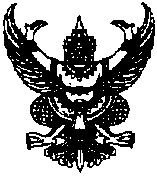 